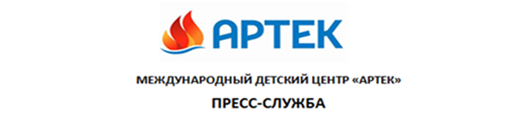 «Артек» с опережением на 2 месяца достиг показателей лета по количеству прибывших детей9 апреля 2018 г.9 апреля 2018 г. на организационном брифинге в преддверии старта космической смены  МДЦ «Артек» объявил, что впервые в своей истории с опережением на 2 месяца выходит на летнюю загрузку в 3 тыс. человек за смену. Ранее «Артек» мог принимать такое количество детей только в летний период, в остальные месяцы количество единовременно пребывающих детей составляло 1,5 тыс. человек.Благодаря  развитию инфраструктуры детского центра, в том числе строительству и запуску летом прошлого года новых корпусов комплекса «Прибрежный» («Тюльпан», «Ландыш», «Кувшинка») с современными системами отопления, число детей, которые могут приезжать в «Артек» в нелетний период, увеличилось в 2 раза. Таким образом, сезонная пропускная возможность выровнялась. Для сравнения, в апрельскую смену 2017 г. «Артек» принял 1 640 детей. Всего же, по прогнозам, в 2018 году «Артек» сможет принять 40 тыс. детей. А после сдачи в эксплуатацию в 2019 г. жилых корпусов нового лагеря «Солнечный», рассчитанного на единовременное пребывание 1000 детей, «Артек» будет принимать 5 тысяч детей в смену и более 50 тысяч детей в год.Все участники космической смены, попавшие в «Артек» по региональным и тематическим квотам, получили путевки в качестве поощрения за свои достижения в учебе, творчестве, спорте и общественной деятельности. Информацию о достижениях дети загрузили на личную страничку ИТ-системы АИС «Путевка», где она была автоматически оценена и верифицирована.Директор МДЦ «Артек» Алексей Каспржак подчеркнул, что пропускная способность важна с точки зрения развития доступности «Артека» для детей: «За целевыми показателями Программы развития по пропускной способности, которые мы выполняем с опережением, стоят дети и их образовательные возможности. Каждое новое артековское место – это еще одна путевка для ребят с Дальнего Востока, Сибири, Кавказа – с разных уголков страны».Директор напомнил, что доступность «Артека» существенно возросла в 2017 г., когда путевки в «Артек» стали распределяться только посредством АИС «Путевка»: «Почти 100 тыс. российских детей создали в системе свои страницы и загрузили портфолио. Сегодня на одну артековскую путевку претендует 3 человека. Причем, даже не получив путевку в первый раз, дети могут снова и снова улучшать свои портфолио и соревноваться за приезд в «Артек»».Космическая смена «Астероид № 1956» организуется «Артеком» совместно с Государственной корпорацией «Роскосмос» и Самарским национальным исследовательским университетом имени С.П.Королева. Тематическими партнерами «Артека» также станут «Ассоциация 3D-образования» и Музей космонавтики.Официальное открытие смены состоится 12 апреля в  День космонавтики. При поддержке Роскосмоса в «Артеке» состоятся масштабные акции, в которых примут участие более 3 тыс. детей – флешмоб «Подними голову» и сеанс прямой связи с российскими космонавтами Международной космической станции. Пресс-служба «Артека»в Москве:+7 916 8042300,          press.artek@primum.ru в Крыму:  +7 978 7340444,         press@artek.orgАктуальные интернет-ресурсы «Артека»:Фотобанк                                      	http://artek.org/press-centr/foto-dlya-pressy/Youtube-канал:                     	www.youtube.com/c/artekrussiaSM-аккаунты:                               vk.com/artekrussia                                                              www.facebook.com/artekrussiawww.instagram.com/artekrussia/